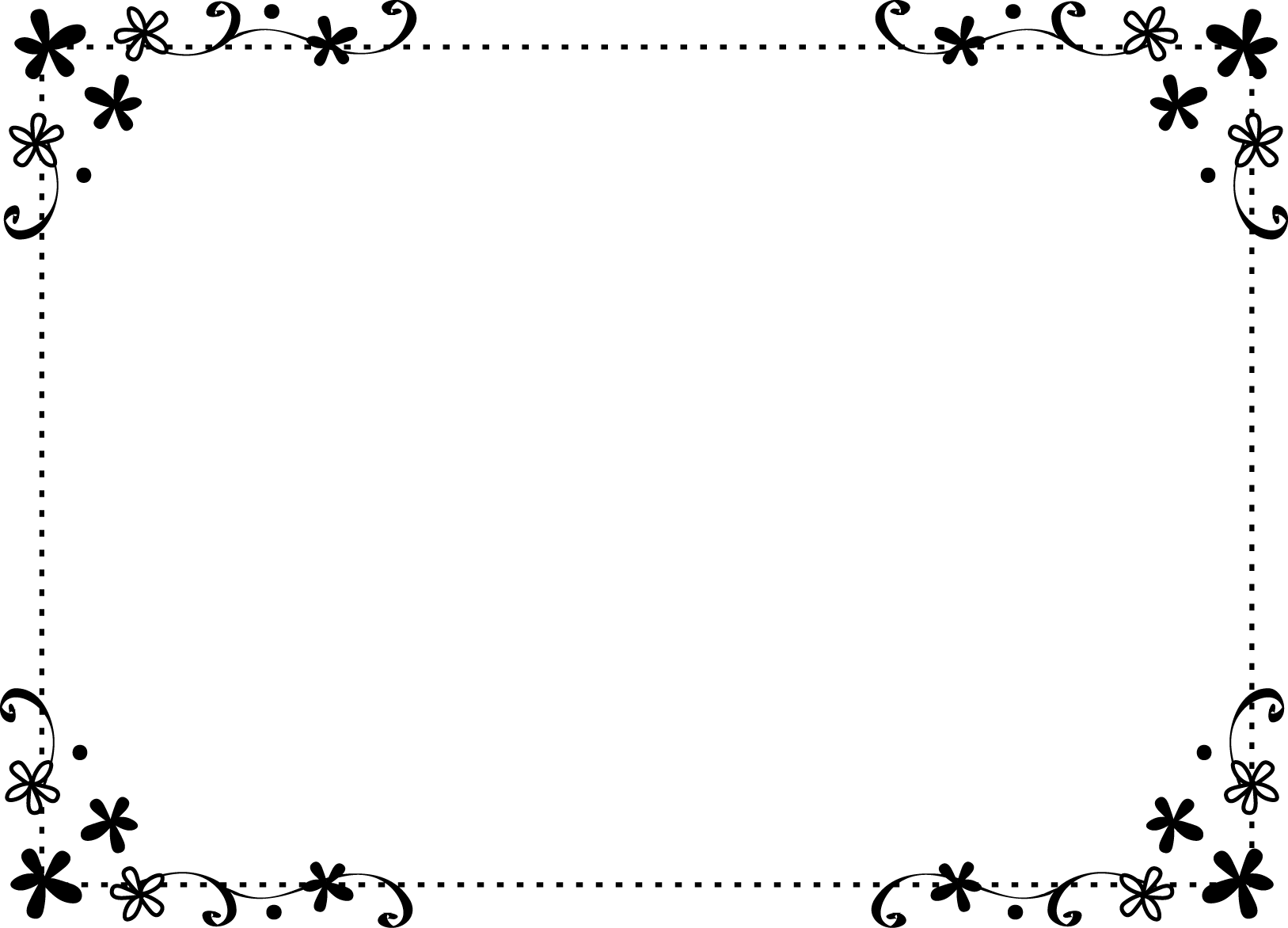 　　　　　　　　　　地域の人権啓発と交流のための	　　　　　　　　　　    人 権 講 演 会 こどももおとなもハッピーになる子育て～こどもの可能性を引き出すヒント～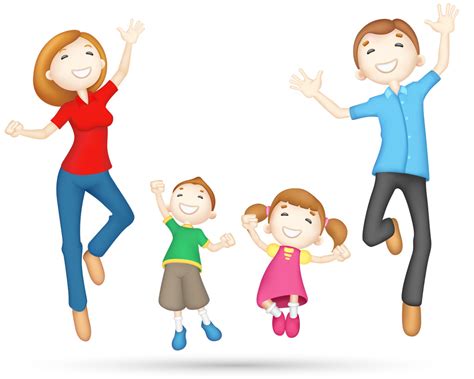 日　時　　１１月１９日（月）午後６時３０分～午後８時場　所　　春日ふれあい文化センター　３階大集会室講　師　　ＨＥＡＬホリスティック教育実践研究所　所長　さん定　員　　１００名　入場無料/先着順※・手話通訳あり　・一時保育あり（無料）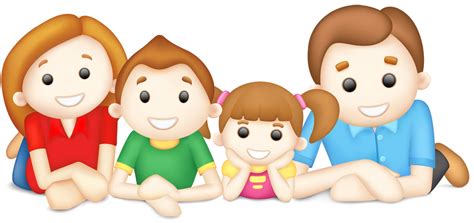 　　　　　　　　　　一時保育対象年齢　就学前の乳幼児～小学３年生までの児童（定員：先着５名）  事前予約が必要です。　　　　　　　　　　一時保育を希望される方は１１月５日(月)～１１月１２日(月)までに下記問合先へ、電話又は来所にて申し込みください。主　催　　高槻市教育委員会・城南中学校区地区会議・春日ふれあい文化センター・高槻市人権まちづくり協会　　　　　共　催　　城南中学校区地域教育協議会・若松地区まちづくり推進委員会問合先　　春日ふれあい文化センター　高槻市春日町２２－１　０７２－６７１－９６０４　　　　　　　　　　　問合受付時間　平日　午前９時～午後５時１５分　土曜　午前９時～正午（日曜・祝日はお休みです。）　